LISTE DES FOURNITURES DES ELEVES DE L’ECOLE ST MAURICE – LA PROVIDENCE POUR LA RENTREE SCOLAIRE 2019 – 2020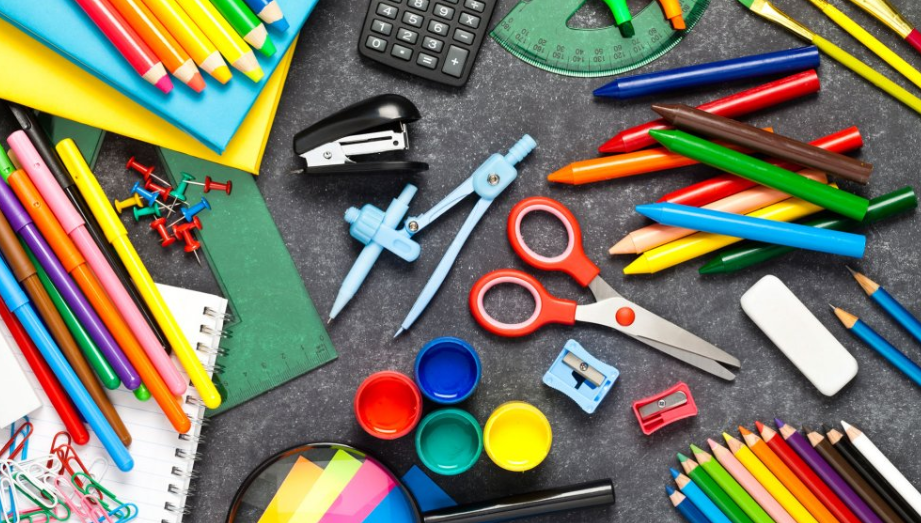 Vous trouverez ci – dessous la liste de fournitures pour chaque niveau de classe de la PS au CM2.Pour les élèves de la GS au CM2 prévoir le nécessaire pour la natation qui commencera pour les CM2 et CM1- CM2 mardi 10 septembre au matin. Nous vous remercions par avance de faire en sorte que votre (vos) enfant(s) aient tout leur nécessaire pour la rentrée du lundi 2 septembre 2019. Un tampon au prénom de votre enfant sera acheté à la rentrée pour les élèves qui arrivent à l’école. Il vous sera facturé en début d’année (environ 3,50).1 cartable (pouvant contenir une pochette et un cahier 24x32 cm)1 change complet (sans couche)1 petit duvet et un petit oreiller et un doudou et ou tétine qui resteront dans le lit de l’enfant à l’école.1 boîte de mouchoirs à renouveler si nécessairePENSEZ A MARQUER LE PRENOM ET L’INITIALE DE VOTRE NOM SUR L’ENSEMBLE DE SES AFFAIRESUn tampon au prénom de votre enfant sera acheté à la rentrée pour les élèves qui arrivent à l’école. Il vous sera facturé en début d’année (environ 3,50).1 cartable (pouvant contenir une pochette et un cahier 24x32 cm)1 change complet 1 petit duvet et un petit oreiller et un doudou et ou tétine qui resteront dans le lit de l’enfant à l’école pour ceux qui font la sieste1 boîte de mouchoirs à renouveler si nécessaire1 porte – vues de 80 vues personnalisables pour la littérature1 classeur à levier 2 anneaux (5 cm tranche)PENSEZ A MARQUER LE PRENOM ET L’INITIALE DE VOTRE NOM SUR L’ENSEMBLE DE SES AFFAIRESUn tampon au prénom de votre enfant sera acheté à la rentrée pour les élèves qui arrivent à l’école. Il vous sera facturé en début d’année (environ 3,50).1 cartable (pouvant contenir une pochette et un cahier 24x32 cm)1 change complet1 boite de mouchoirs à renouveler si nécessaire1 blouse ou vielle chemise ou vieux tee-shirt1 paire de chaussons dans le cartable Le nécessaire pour la natation1 petit oreiller pour les enfants qui souhaitent se reposer en début d’année1 porte vue de 60 vues pour les sons PENSEZ A MARQUER LE PRENOM ET L’INITIALE DE VOTRE NOM SUR L’ENSEMBLE DE SES AFFAIRES1 cartable assez grand pour mettre un cahier 24x 321 ardoise Velléda et un effaceur1 règle plate graduée 20 cm1 agenda de l’année : veiller à ce que le jour et le mois soient écrits sur chaque page (pas de cahier de texte)1 grand classeur à levier dos 4 cm avec 1 paquet de 50 pochettes transparentes avec 6 intercalaires 1 chemise en plastique à 3 rabats jaune1 chemise à rabat en plastique (couleur de votre choix)1 porte – vues (60 vues)1 porte – vue (200 vues)Pour la peinture : la peinture sera fournie par l’école : une blouse ou une vieille chemise ou un vieux tee-shirt) et 1 chiffonPrévoir des étiquettes et du papier transparent pour couvrir les fichiers et les livres1 boite de mouchoirs à renouveler si nécessairePrévoir une gourde ou petite bouteille d’eau Pour la classe de Mme BOBET Véronique prévoir des écouteurs ou un casque pour l’atelier écoute.Nécessaire pour la natation2 grandes trousses (Pas de boîte en fer)MERCI D’ETIQUETER LE MATERIEL AU NOM DE L’ENFANTCE11 agenda de l’année (pas de cahier de texte, veiller à ce que le jour et le mois soient écrits sur la page)1 grand classeur à levier (dos ) avec 6 intercalaires cartonnés1 dictionnaire Robert JUNIOR CE-CM 8-11 ans 1 ardoise blanche type Velleda (1 face unie et 1 face quadrillée) + effacette2 grandes pochettes à rabats en plastique (dont une jaune)Une cinquantaine de pochettes plastiques perforées1 règle plate graduée en plastique (20 cm)1 équerre en plastique incassable1 compas très simple1 porte-vues (60 vues) 2 trousses :Une blouse (ou vieille chemise ou vieux tee-shirt à manches longues) et un chiffon (la peinture et le matériel de peinture seront fournis en classe.)1 rouleau couvre-livre transparentUne boîte de mouchoirs.Des écouteurs ou un casque (pour l'atelier écoute d'histoires...) Nécessaire pour la natation1 agenda de l’année1 grand classeur à levier (dos 4 cm) avec 6 intercalaires cartonnés1 ardoise Velléda et un chiffon1 règle plate graduée (30cm) en plastique pas métal2 troussesDes crayons de couleursDes crayons feutres1 paire de ciseauxDes feutres pour ardoise blanche (prévoir pour toute l’année)1 équerre (en plastique incassable)1 gomme1 crayon de papier1 critérium 0,7 mm4 Bics (bleu, noir, rouge, vert)1 Bic 4 couleurs1 compas très simpleDes bâtons de colle (prévoir pour toute l’année)1 taille crayon avec réservoir4 surligneurs ou fluos2 grandes pochettes à rabats (dont une jaune)Des pochettes plastiques perforées (environ 30)Pour la peinture dans une petite boite nominative :Une blouse (ou vieille chemise ou vieux tee-shirt)Un chiffon1 pinceau (N° 14)1 boite de peinture en tubes (les couleurs primaires + blanc + noir)1 pinceau brossePrévoir une petite réserve (dans un sac en plastique au nom de l’enfant) de ce qui s’use rapidement : crayon à papier, gomme, bâton de colle, stylo bleu, feutre ardoise… La réserve restera en classe ainsi qu’1 boite de mouchoirs marqué du prénom de votre enfant (prévoir pour l’année)LE CORRECTEUR (blanc – tipex…) n’est pas autoriséD’ordre général 1 agenda (POUR LES CM2 UNIQUEMENT ils peuvent prendre celui qui sera donné par la ligue contre le cancer)1 dictionnaire de poche (Type Larousse, environ 9 €)1 grand classeur (4 anneaux) avec 10 à 12 intercalaires cartonnésDes pochettes plastiquesDes œillets1 ardoiseDes feutres pour l’ardoise (prévoir pour toute l’année)1 règle plate graduée en plastique (30 cm)1 porte – vues (120 vues)1 trousse4 bics (bleu, noir, rouge, vert)1 crayon à papier4 ou 5 surligneurs ou fluos1 gommeUn taille crayon1 paire de ciseauxDes bâtons de colle (prévoir pour toute l’année)Des crayons de couleursDes crayons feutres2 grandes pochettes à rabats (Pour y ranger les feuilles ou fiches) dont 1 jaune1 grande pochette cartonnée à rabat (Dos 3 cm) SAUF POUR LA CLASSE DE CE2-CM1Pour la géométrie 1 critérium de 0, 7 mm1 équerre1 compas simplePour les arts visuels : dans une petite boîte nominative : Un vieux tee – shirt3 chiffons1 pinceau épais (pas de pinceau brosse)1 pinceau fin Des tubes de peintures (couleurs primaires + noir + blanc)1 palettePour le sport :Une bonne paire de chaussures (pour la salle)Prévoir des rollers avec des protections (ceux – ci peuvent être empruntés)Nécessaire pour la natationLE CORRECTEUR (blanc – tipex…) n’est pas autoriséVOUS POUVEZ UTILISE LE MATERIEL DE L’ANNEE SCOLAIRE 18 – 19 S’IL EST ENCORE EN BON ETAT.L’ENSEMBLE DE L’EQUIPE EDUCATIVE VOUS SOUHAITE D’EXCELLENTES VACANCES D’ETE A TOUS TPS – PS MSGSCPUne 1ère trousse1 crayon à papier HB standard1 gomme blanche1 taille crayon avec réservoir1 bonne paire de ciseaux à bouts ronds (Il existe des ciseaux pour gauchers)1 gros bâton de colle (En prévoir pour toute l’année scolaire)Un feutre Velléda (En prévoir pour toute l’année scolaire)Une 2ème trousse16 stylos feutres (maximum) taille moyenne16 crayons de couleurs (maximum)Une 1ère trousse contenant :Une 2ème trousse contenant :1 crayon à papier HB1 gomme blanche1 taille crayon avec réservoir1 paire de ciseaux à bouts ronds1 bâton de colle  4 bics (bleu, noir, rouge, vert)4 feutres pour ardoise type Velleda (bleu, noir, rouge, vert)1 surligneur fluo jaune Des crayons de couleurDes crayons feutres CE2 Classe de Mme BOUILLIERCE2 – CM1  /   CM1 – CM2  /  CM2